                         Cynhadledd 2023  
    Iechyd a Gofal Gwledig Cymru 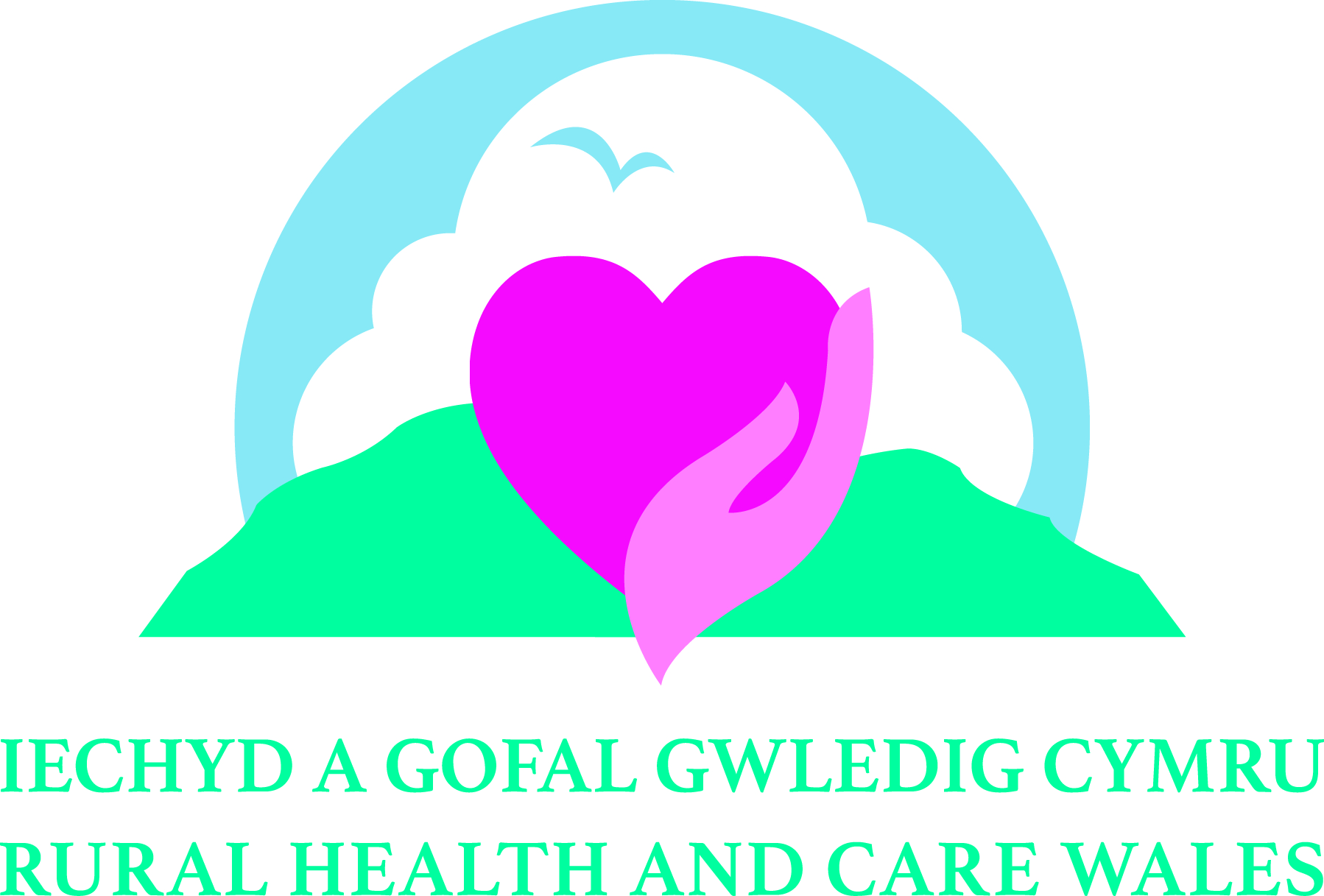        Cofleidio Newid        
14 a 15 Tachwedd 2023FFURFLEN GAIS GALWAD AM BAPURAUDychwelwch y ffurflen wedi'i llenwi i anna.prytherch@wales.nhs.ukerbyn 17.00 GMT, dydd Gwener 22 Medi 2023Enw:Teitl Swydd:Sefydliad:A ydych yn fyfyriwr?YDW / NAC YDWCyfeiriad e-bost:Rhif Ffôn:Cyfeiriad:                                                                  Cod post:Llinyn y Gynhadledd (ticiwch un):□  Darparu gwasanaethau Iechyd a Gofal Integredig mewn ardaloedd gwledig, gan gynnwys gwaith traws-sector, amlasiantaethol a / neu amlddisgyblaethol□  Rôl Cymunedau Gwledig a Gofalwyr di-dâl mewn Iechyd a Gofal□  Datblygiadau mewn Deallusrwydd Artiffisial (AI), Teleiechyd / Telefeddygaeth a darparu gwasanaethau Iechyd a Gofal o bell mewn Ardaloedd Gwledig□  Pesgripsiynu Cymdeithasol / Gwyrdd ac effaith Celf, Crefftau ac ymyriadau anghlinigol eraill ar Iechyd a Lles □  Recriwtio a Chadw gweithwyr proffesiynol Iechyd a Gofal mewn Ardaloedd Gwledig□  Addysg, Hyfforddiant a Datblygiad Proffesiynol Parhaus ar gyfer gweithwyr Iechyd a Gofal proffesiynol sy'n gweithio mewn ardaloedd gwledigMath o gyflwyniad:□  Papur(cyflwyniad 20 munud)       □   PosterTeitl y Cyflwyniad:Crynodeb – 300 gair ar y mwyafGeiriau/negeseuon allweddol:(6 ar y mwyaf)1.2.3.4.5.6.Gwybodaeth y cyd-gyflwynydd/gyflwynwyr: (os yw'n berthnasol)Enw:Teitl Swydd:Sefydliad:Enw:Teitl Swydd:Sefydliad:Enw:Teitl Swydd:Sefydliad:Bywgraffiad pob siaradwr, gan gynnwys chi eich hun:(150 gair yr un ar y mwyaf) Dyddiad cyflwyno'r cais:Llofnod: